How Clomid WorksTo understand how clomiphene works, you need to know how the pituitary controls the making of testosterone in the testis. Testosterone is made by Leydig cells in the testis. The pituitary releases a hormone called luteinizing hormone (“LH”) that stimulates the Leydig cells to make testosterone. Testosterone is converted to the female hormone estrogen and estrogen tells the pituitary to stop making more LH. This kind of negative feedback system is common when it comes to how hormones work. It’s just like a thermostat and heater. As the room gets warmer, the thermostat sends less electricity to the heater. When the room gets colder, the thermostat sends more electricity to the heater.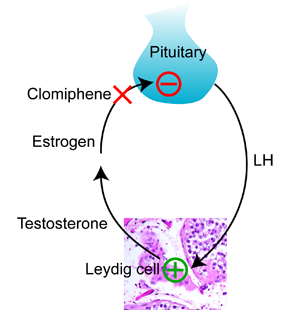 Clomiphene works by blocking estrogen at the pituitary. The pituitary sees less estrogen, and makes more LH. More LH means that the Leydig cells in the testis make more testosterone.Giving testosterone to a man does just the opposite. The pituitary thinks that the testis is making plenty of testosterone, and LH falls. As a result, the testis stops making testosterone, and the usually high levels of testosterone in the testis fall to the lower level in the blood.So clomiphene is a way to increase testosterone in the blood and the testis at the same time. It preserves testis size and function while increasing blood testosterone. Unfortunately, clomiphene is not FDA approved for use in the male. Like most of the medications that we use to treat male fertility, the pharmaceutical company that originally sought approval by the FDA did it for women . Using clomid for men is “off label”, meaning that it’s not FDA approved for use in men  even though studies support it's use. It can be used in the male, either for fertility or low testosterone levels. It’s an off label prescription drug. It works, and is usually well tolerated by men who take it.ReferencesBendre SV, Murray PJ, Basaria S., Clomiphene Citrate Effectively Increases Testosterone in Obese, Young, Hypogonadal Men. Reprod Syst Sex Disord. 2015 Dec;4(4). Kim ED, McCullough A, Kaminetsky J. Oral enclomiphene citrate raises testosterone and preserves sperm counts in obese hypogonadal men, unlike topical testosterone: restoration instead of replacement. BJU Int. 2016 Apr;117(4):677-85.Kim ED. Editorial Comment on "A Randomized Prospective Double-Blind Comparison Trial of ClomipheneCitrate and Anastrozole in Raising Testosterone in Hypogonadal Infertile Men"--New Comparative Insight on Alternative Therapies for Low Testosterone in Subfertile Men. J Sex Med. 2015 Aug;12(8):1770-1. Kim ED. Editorial Comment on "A Randomized Prospective Double-Blind Comparison Trial of ClomipheneCitrate and Anastrozole in Raising Testosterone in Hypogonadal Infertile Men"--New Comparative Insight on Alternative Therapies for Low Testosterone in Subfertile Men. J Sex Med. 2015 Aug;12(8):1770-1. Wiehle RD, Fontenot GK, Wike J, Hsu K, Nydell J, Lipshultz L; ZA-203 Clinical Study Group. Enclomiphene citrate stimulates testosterone production while preventing oligospermia: a randomized phase II clinical trial comparing topical testosterone. Fertil Steril. 2014 Sep;102(3):720-7. 